Publicado en Madrid el 12/02/2018 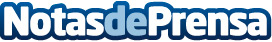 myCloudDoor, primera beneficiaria de la Secretaría de Estado de Comercio al amparo de la línea FIEMLa Secretaría de Estado de Comercio ha formalizado la primera operación al amparo de la Línea FIEM (Fondo para la Internacionalización de la Empresa) para pequeños proyectos (FIEM PYMES). Marcos de Pedro, presidente de myCloudDoor: "La robótica y el Cloud cambiarán el mundo y myCloudDoor, desarrollando RPAs (Robotic Process Automation) en dicho entorno, internacionalizará el conocimiento de muchos ingenieros españoles en dichos espacios"Datos de contacto:myCloudDoor Spain Paseo de la Castellana, 40, 8a Madrid, 28046, Spain 91 185 3150 Nota de prensa publicada en: https://www.notasdeprensa.es/myclouddoor-primera-beneficiaria-de-la Categorias: Inteligencia Artificial y Robótica Marketing Software Recursos humanos http://www.notasdeprensa.es